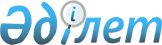 О признании утратившим силу решения внеочередной XLVII – сессии Качирского районного маслихата V – созыва от 16 сентября 2015 года № 3/47 "Об утверждении методики ежегодной оценки деятельности административных государственных служащих корпуса "Б" аппарата Качирского районного маслихата"Решение маслихата Качирского района Павлодарской области от 8 января 2016 года № 3/51      В соответствии со статьей 43-1 Закона Республики Казахстан от 24 марта 1998 года "О нормативных правовых актах" районный маслихат РЕШИЛ:

      1. Признать утратившим силу решение внеочередной XLVII–сессии Качирского районного маслихата V–созыва от 16 сентября 2015 года № 3/47 "Об утверждении методики ежегодной оценки деятельности административных государственных служащих корпуса "Б" аппарата Качирского районного маслихата" (зарегистрированное в Реестре государственной регистрации нормативных правовых актов за № 4722, опубликованное в газетах "Тереңкөл тынысы" от 15 октября 2015 года № 41, "Заря" от 15 октября 2015 года № 41)

      2. Контроль за выполнением данного решения возложить на руководителя аппарата маслихата Качирского района Мадина Рината Кадырбековича.


					© 2012. РГП на ПХВ «Институт законодательства и правовой информации Республики Казахстан» Министерства юстиции Республики Казахстан
				
      Председатель сессии

С. Баяндинов

      Секретарь Качирского

      районного маслихата

С. Баяндинов
